Министерство культуры Республики ДагестанГБУ «Национальная библиотека Республики Дагестан им. Р. Гамзатова»Отдел национальной и краеведческой библиографииВторжение международных бандформирований 
на территорию Дагестана (август-сентябрь 1999 г.): причины, последствия, мнения политиков, общественная реакция(К 20-летию разгрома террористов)Библиографический указатель литературы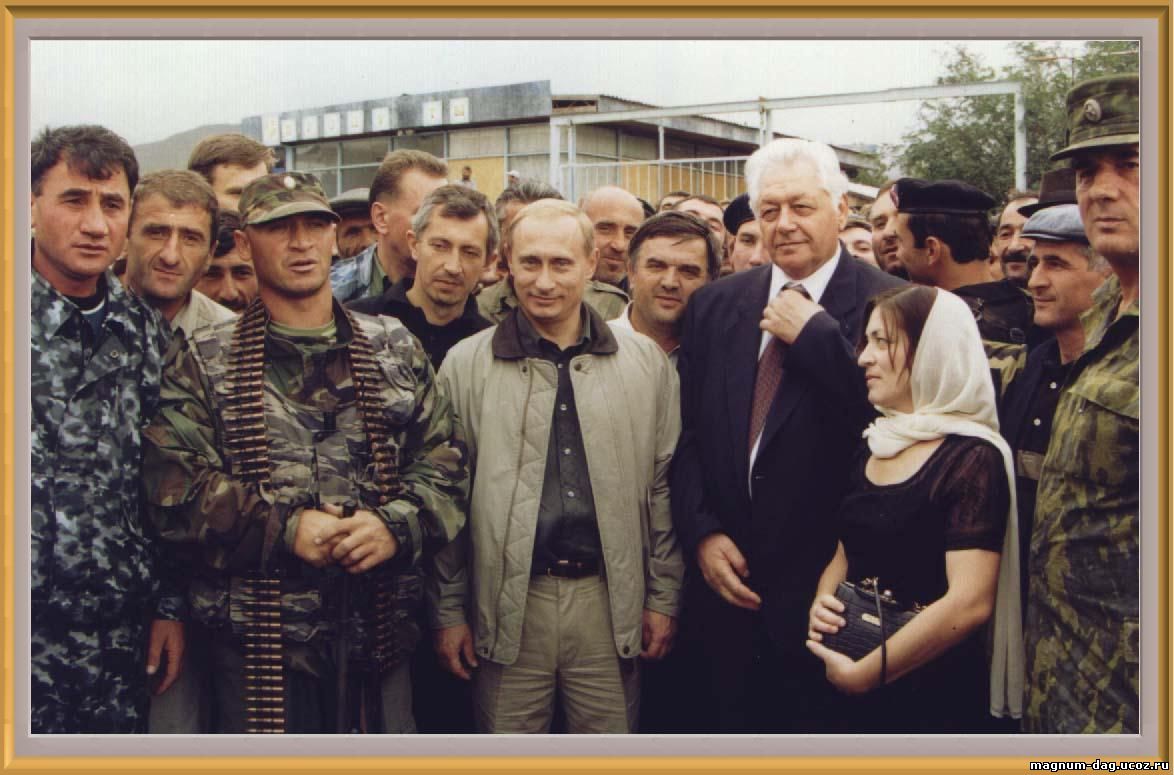 Махачкала2019В тот год дагестанцы, взяв в руки оружие, встали на защиту своей республики и интересов своей страны. Я помню и ценю это. Когда потребовалось, они собственной кровью защищали судьбу не только республики, но и всей России. Это исключительный пример патриотизма не только дагестанского, но и российского.Вы проявили настоящий кавказский характер – мужество, самообладание, волю, показали настоящую силу. Россия никогда не забудет то, что вы сделали.Дагестан спас Россию от распада…В. ПутинББК 66.041,33(2Р-6Д)УДК 323/324(470.67)В 87Вторжение международных бандформирований на территорию Дагестана (август-сентябрь 1999 г.): причины, последствия, мнения политиков, общественная реакция: библиографический указатель литературы / авт.-сост. П. М. Асадулаева, З. А. Исмаилова; Министерство культуры Республики Дагестан, Национальная библиотека им. Р. Гамзатова. – Махачкала, 2019. – 24с.Библиографический указатель«Вторжение международных бандформирований на территорию Дагестана (август-сентябрь 1999 г.): причины, последствия, мнения политиков, общественная реакция» содержитперечень книг, статей и других литературных публикаций о героической борьбе дагестанского народа с отрядами вооружённых экстремистов, вторгшихся в северные районы Дагестана в августе-сентябре 1999 года, о действиях федеральных и республиканских органов власти по защите конституционного строя республики и обеспечению территориальной целостности России.Указатель адресованпедагогам, историкам, библиотекарям, а также широкому кругу читателей.ПредисловиеПо мнению многих аналитиков и учёных, военные события в Республике Дагестан в августе-сентябре 1999 года практически предопределили единство и территориальную целостность Дагестана в составе Российской Федерации, а также предотвратили великую опасность, которая могла привести к распаду Российского государства.В результате глобальных изменений, происшедших за последние десятилетия, южные регионы Российской Федерации оказались подверженными негативному влиянию исламского мира. Сегодня серьёзную угрозу для национальной безопасности России представляет политизированный региональный экстремизм, который опирается на мощную поддержку из-за рубежа и подписывается национал-сепаратистами, прикрывающимися исламом.Особенно опасной становится тенденция к слиянию национального самосознания с религиозным фанатизмом.В этой связи в условиях Северного Кавказа наибольшую угрозу целостности России представляют экстремистские организации, в том числе ваххабитского толка. Для реализации столь масштабных проектов, как отторжение от России целого региона, необходимо финансовое, информационно-идеологическое и военное обеспечение. Под военным обеспечением подразумевается создание учебных центров и широкой сети диверсионно-террористических баз и лагерей, действующих в условиях глубокой конспирации.В идеологическом плане используются две традиционные глобальные суперидеи, синтезированные в конце 70-х годов прошлого века Великобританией для борьбы с Россией, –панисламизм и пантюркизм. Влияние и проникновение пантюркизма было менее заметно, так как исходило от светских государств с мусульманским населением, что позволяло им лучше маскироваться и адаптироваться в сходных дагестанских условиях. Кроме того, они не обладали собственной системой военных партизанских лагерей на территории Дагестана и поэтому стремились использовать в своих целях уже существующие криминальные и исламские структуры. Сказанное о пантюркизме не делает его менее опасным.Указанные две идеи всегда работали на Северном Кавказе параллельно, дополняли и усиливали друг друга в антироссийской игре Запада. В этих условиях интересы и безопасность исламского населения регионов, объявленных странами Запада зоной своих жизненных интересов, в силу собственной «лёгкой возгораемости» и гипертрофированных амбиций криминальных лидеров становились разменной монетой в большой кавказской игре.Предпосылкой, позволившей создать условия для внедрения в российские регионы чуждых идеологий и окутать их конспиративными диверсионно-террористическими сетями в целях активной подготовки к силовому варианту, в частности отторжению Дагестана от России, послужило неверно истолкованное и внесённое законодательную систему понятие свободы совести. Именно это при щедром финансировании заинтересованных в полной дестабилизации ситуации в Дагестане ряда мусульманских стран позволило в очень короткие сроки внедрить в религиозную общину республики идеологию ваххабизма и создать соответствующую партизанскую базу на сопредельных территориях для придания запланированному перевороту в Дагестане видимость народной войны.В настоящее время Дагестан занимает лидирующее место в России по числу террористических актов. У гражданского населения находится огромное количество различных видов стрелкового оружия. Это позволяет ваххабитам оправдывать свои действия и называть их борьбой против прогнившей коррумпированной системы, допускающей разгул криминального беспредела и массовое обнищание народа.Финансирование деятельности ваххабитов осуществлялось извне, в основном из средств арабских шейхов.Возникновение на территории Северного Кавказа постоянного неразрешимого конфликта объясняется появлением на мировом рынке каспийской нефти, способной создать в перспективе мощную конкуренцию ближневосточным нефтяным монархиям. В связи с этим арабским государствам выгодно путём активного насаждения на Кавказе чуждой, агрессивной средневековой идеологии запустить механизм неразрешимого кровавого конфликта, который на долгие годы сделал бы проблематичной разработку и транспортировку нефти.На первый взгляд, нефть – главный интерес, однако потворство Запада, являющегося основным потенциальным потребителем экономически более дешёвой и выгодной каспийской нефти, действиям арабских государств и даже их явному вмешательству во внутренние дела России свидетельствует о вторичности нефтяного фактора для западных стран.Политика западного блока была направлена на разрушение России, и самый верный путь к этому – через активизацию исламского фактора.Таким образом, именно в Дагестане решалась судьба России: останется ли она в третьем тысячелетии в числе мировых сверхдержав или превратится в полуколонию Запада, а потому главную опасность для неё представляли созданные на Северном Кавказе и поддерживаемые на арабские деньги ваххабитские вооружённые формирования.В указателе представлен заслуживающий внимания материал о причинах и последствиях событий августа-сентября 1999 года.Материал расположен по алфавиту фамилий авторов и заглавий произведений.Пособие предназначено для широкого круга читателей.Р. Гаджиев, «Час испытания»Российское и дагестанское руководство и общественность Дагестана – о вторжении бандформирований в ДагестанАбашилов, Г. Экспансия: параллели:[анализ политической ситуации в связи с военными действиями в Дагестане] / Гаджи Абашилов // Молодёжь Дагестана. – 1999. – 3 сент.(№ 36). – С. 2—3. – (Политика.).Абдулатипов, Р. Бандиты на Кавказе воюют против России: [беседа с государственным и политическим деятелем / записала О. Соломонова] // Труд. – 1999. – 18 авг. – С. 2. – (Репортаж с войны).Абдулатипов, Р. В наших горах защищали и Дагестан, и Россию: некоторые уроки событий августа // Дагестанская правда. – 1999. – 31 авг. – С. 2. –(Победе способствовали наша сплочённость, решимость отстоять свою свободу, мужество каждого).Абдулатипов, Р. Дагестан в час испытания: уроки агрессии и подвига: общественно-политическая литература / Р. Абдулатипов. – Махачкала:Юпитер, 2000. –223 с.Абдулатипов, Р.Именно в Ботлихе началось возрождение Российской государственности: прошло 15 лет со дня разгрома террористов, вторгшихсяв Дагестан в 1999 году/ Р. Абдулатипов // «МК»в Дагестане. – 2014. –17—24 сент. (№38). – С. 16.Абдулгамидов, А. Забытая застава: [о событиях в Новолакском районе 1999 г.] / А. Абдулгамидов // Дагестанская правда. – 2010. – 16 сент. (№№ 320—321). – С. 4. – (Мужество).Абдулгамидов, А.Новолакскийрубеж: хроника неизвестной войны / АликАбдулгамидов. – Махачкала: Лотос, 2010. – 383 с.Абигасанов, М. Будет свет и в Тандо: [о полностью разрушенном в ходе боевых действий селе] // Дагестанская правда. – 1999. – 19 окт. – С. 2.Аквердиев, Э. Уроки войны – для будущих поколений: [размышления ветерана войны и труда, профессора о цене победы над чеченскими боевиками] / Э. Аквердиев // Дагестанская правда. – 1999. – 15 окт. – С. 2.Алиев, М. Дагестан никогда не выйдет из состава России: [беседа с Председателем НС РД М. Алиевым / записал А. Шишкин] / Муху Алиев // Дагестанская правда. – 1999. – 14 авг. – С. 1,2. – (Все народы Дагестана полны мужества и решимости отстоять каждый сантиметр родной земли).Алиев, М. Дагестан – оплот России: [беседа с Председателем НС РД, членом Совета Федерации РФ Муху Алиевым о военных действиях и о выборе народа и властей Республики Дагестан/ записал А. Проханов]// Дагестанская правда. – 2001. – 13 марта. – С. 1—2.Алиев, М. Как затормозить колесницу войны: [беседа с Председателем  НС РД Муху Алиевым / записал кор.] / Муху Алиев // Дагестанская правда. – 2001. – 24 марта. – С. 1—2.Алиев, М. Российское руководство: перелом в осмыслении происходящих в Дагестане событий: [беседа с Председателем НС РД Муху Алиевым / записал А. Магомедов] // Дагестанская правда. – 1999. – авг. (№ 5). – С. 1,2. – (Наша сплочённость, всеобщее неприятие «идеологии» бандитов стали самым непреодолимым для них препятствием).Алиева, Ф. И внешнее цветенье, и очага целящее тепло: [о сплочённости дагестанского народа, о роли женщин в трудное время – войны с чеченскими бандформированиями] // Дагестанская правда. – 2000. – 8 марта. – С. 1.Алимы Дагестана осуждают экстремизм: [об агрессии с чеченской стороны] // Новое дело. – 1999. – 13 авг. – С. 6.Амиров, С.Д. Мотивы и последствия вторжения бандформирований: [беседа с мэром г. Махачкалы о нападении на Дагестан / записал М. Курбанов] // Народы Дагестана. – 2009. – № 4. – С. 17—20. – (К 10-летию событий 1999г.).Амиров, С. Д. «Нас два миллиона, мы вновь встали под знамёна великих предков, с нами великая Россия»: [беседа с мэром города Махачкалы С. Д. Амировым / записал Ф. Бахшиев] // Дагестанская правда. – 1999. – 14 авг. – С. 1, 2. – (Все народы Дагестана полны мужества и решимости отстоять каждый сантиметр родной земли).Арефьев, Б.Э. Это беда всей нашей страны, и не время сейчас выяснять её «национальную принадлежность»: [депутаты Тверской Городской думы в поддержку Дагестана] // Дагестанская правда. – 1999. – 12 сент. – С. 3. – (Из почты редакции.Желанную победу мы приблизим ещё большим единением армии, милиции, ополченцев, всего многонационального дагестанского народа).Асиятилов, С. Соблюдение законов страны, в которой живём, – вот что нас может сегодня спасти: [об идеологии ваххабизма] / С. Асиятилов // Дагестанская правда. – 1999.– 29 сент. – С. 1. Аскеров, З. Внеконституционный анклав в конституционном поле республики: [о зачистке сёл Карамахи и Чабанмахи] // Дагестанская правда. – 1999.– 2 сент. – С. 1.Аскерханов, Г. Самое надёжное наше оружие – единство, сплочённость и мужество: [беседа с депутатом Государственной думы РФ ГамидомАскерхановым о событиях в Цумадинском и Ботлихском районах / записал А. Магомедов] // Дагестанская правда. – 1999. – 13 авг. – С. 1,2. – (Высокий моральный дух и единение дагестанского народа – надёжная основа того, что никто не поставит нас на колени).Атаева, И. Анализируя ситуацию: [о пресс-конференции первого заместителя министра внутренних дел РФ В. Колесникова, главнокомандующего внутренних войск РФ В. Овчинникова и министра внутренних дел РД А. Магомедтагирова о событиях в Цумадинском и Ботлихском районах] / И. Атаева // Молодёжь Дагестана. – 1999. – 13 авг.(№ 33). – С. 1.Баранец, В. В Дагестане уже погибло более 50 военнослужащих и милиционеров: [жертвы военных действий] // Комсомольская правда. – 1999. – 21 авг. – С. 3. – (Боевые потери).Батуев, В. Солдатские пин-коды: имена погибших в Дагестане узнают по уцелевшим жетонам: [жертвы военных действий] / Валерий Батуев // Московский комсомолец. – 1999. – 27 авг. – С. 2.Бегов, О. «Каждая фракция печётся о благе народа»: [беседа с депутатом Госдумы Омаром Беговым о событиях в Цумадинском и Ботлихском районах / записала С. Шило] // Молодёжь Дагестана . – 1999. – 6 авг. (№ 32). – С. 3. – (Общество.Госдума).Бережно хранить дружбу народов: [обращение жителей Карабудахкентского района] // Дагестанская правда. – 1999. – 22 авг. – С. 2. – (Дагестан – это точка, где сегодня враг пробует на излом всю Россию).Боевики, напавшие на Дагестан, совершили преступление перед своими братьями-мусульманами: [заявление сопредседателя Совета муфтиев России шейха Равиля Гайнутдина] // Дагестанская правда. – 1999. – 24 авг. – С. 2. – (В прифронтовых сёлах Дагестана говорят:«Как брат поступает русский солдат»).Бутаев, М. Наш Дагестан уникален, неповторим для дружбы и братства: и он слишком мал, не приспособлен для раздоров и конфликтов: [профессор, ветеран Великой Отечественной войны, зам. председателя Совета старейшин Госсовета РД – о вооружённом нападении бандитов] // Дагестанская правда. – 1999. – 29 авг. – С. 3.В едином порыве: [о пресс-конференции Председателя Госсовета РД М. М. Магомедова о положении в республике в связи с чеченской агрессией против Дагестана] / Молодёжь Дагестана. – 1999. – 20 авг.(№ 34). – С. 1.Варисов, З. Война в Дагестане: действующие лица и исполнители. Попытка анализа // Дагестанская правда. – 1999. – 17 авг. – С.3. – (Каждый день сражений с боевиками рождает героев-дагестанцев.Такой народ не будет побеждён никогда).Владимир Путин: войну в Дагестане ведут не исламисты, а международные террористы: [заявление на встрече с руководителями духовных управлений Северо-Кавказских республик] // Дагестанская правда. – 1999. – 11 сент. – С. 2. – (В этой всенародной войне участвуют все: мужчины и женщины, аксакалы и молодёжь, все народы Дагестана).Вместе преодолеем нынешнюю беду: [обращение Национального совета табасаранского народа] // Дагестанская правда. – 1999. – 16 авг. – С. 2. – (Ни один захватчик не будет чувствовать себя спокойно, пока не уйдёт с дагестанской земли).Война глазами дагестанцев: [социальный опрос общественного мнения] // Дагестанская правда. – 1999. – 14 авг. – С. 2. – (Все народы Дагестана полны мужества и решимости отстоять каждый сантиметр родной земли).Война глазами детей: [воспоминания детей о событиях 1999 года в Ботлихском и Цумадинском районах] // Дагестанская правда. – 2004. – 26 авг.(№№ 208—209). – С. 5.Вопрос о положении в Дагестане – на повестке дня Совета Федерации РФ // Дагестанская правда. – 1999. – 11 авг. – С. 1. –(Когда беда пришла в наш общий дом…).Гаджиев, Р. Час испытания: хроника военных действий в Дагестане (август-сентябрь 1999 года). – Махачкала: Дагестанское книжное издательство, 2000. – 352 с.Гайдаров, Г. Рассказ чеченца о событиях в Дагестане: [житель г. Грозного осуждает боевиков] / Г. Гайдаров // Дагестанская правда. – 1999. – 18 авг. – С. 2. – (Главная задача дагестанского народа – с помощью всей страны покончить с бандитами).Гамзатов, Р. Шамиль Басаев – просто трус: [беседа с народным поэтом Дагестана Р. Гамзатовым / записала С. Турьялай] // Дагестанская правда. – 1999. – 8 сент. – С. 2. – (Перед реальной угрозой независимости Дагестана наша задача – ещё больше сплотиться, защитить целостность республики).Гамзатова, Х. Новолакский рубеж –правда необъявленной войны...: / Хаписат Гамзатова // Дагестанская правда. – 2013. –23 мая (№№ 162—163). – С. 1—2. – (На соискание Госпремии РД).Гусаев, М. «Война поделила всю нашу жизнь на две части»: [беседа с министром по национальной политике, информации и внешним связям РД // записала С. Шило] // Дагестанская правда. – 2000. – 23 авг. – С. 1—2.Гусаев, М. Провокациями и угрозами нас не запугать: [беседа с министром по национальной политике, информации и внешним связям РД М. Гусаевым / записал А. Магомедов]//Дагестанская правда. – 1999. – 26 авг. – С. 2. – (Боевики получили ощутимый удар и спасаются бегством).Дагестанцы в указаниях извне не нуждаются: [обращение культурно-благотворительного общества «Дагестан»] // Дагестанская правда. – 1999. – 17 авг. – С. 2. – (Каждый день сражений с боевиками рождает героев-дагестанцев.Такой народ не будет побеждён никогда).Журналисты на войне: [брошюра составлена из заметок и статей, опубликованных в газете «Дагестанская правда»] / фотоснимки Х.-М. Зургалова. – Махачкала: Дагестанская правда. – 1999. – 32 с.Зюганов, Г. А. В Кремле разучились говорить по-русски: [беседа с лидером КПРФ о событиях на Кавказе, вчастности в Дагестане / записал И. Семёнов] // Патриот. – 1999. – Сент. (№ 37). – С. 3—4.Ибрагимова, Х. Кто ответит?: [за то, что карамахинцы и чабанмахинцы вооружались и укреплялись на виду у всех] / Х. Ибрагимова // Молодёжь Дагестана. – 1999. – 3 сент. (№ 36). – С. 1. – (Глас народа).Иванов, А. Кому нужна война в Дагестане? / Александр Иванов // АиФ: Разбор. – 1999. –№ 16. – С.5.Содержание: Ваххабиты атакуют; За Чечню – шишки,за Косово – пышки; В ожидании большой крови.К событиям в Дагестане причастны зарубежные исламские фундаменталисты: [исламисты экстремистского толка помогают чеченским боевикам]// Дагестанская правда. – 1999. – 18 сент. – С. 2.Казанбиева, Ш. Не плачьте, родные:[воспоминания о военных действиях 1999 года, о единстве народов Дагестана и России] / ШамайКазанбиева // ХIакъикъат / Истина. – 2014. – 19 сент. (№ 39). – С. 7.Авар.яз.Ковалёв, А. Не только силовые приёмы, но и политические методы: [Е. Строев – о ситуации в Дагестане] / А. Ковалёв // Парламентская газета. – 1999. – 27 авг. – С. 1.Когда мы едины, мы непобедимы: пятнадцатая годовщина нападениябоевиков Басаева и Хаттаба на Дагестан / стр. подгот. З. Абдурагимова // «МК» в Дагестане. – 2014. –17—24 сент.(№ 38). – С. 15.Кожанов, Н. Дагестан: пейзаж после битвы: [Ботлихский и Цумадинский районы] / Николай Кожанов // Правда. – 1999. – 31 авг. – С. 2.Козырева, А. Чеченский вариант не должен повториться: [ситуация в Дагестане и вокруг него]/ А. Козырева // Российская газета. – 1999. – 13 авг.(№ 158). – С. 3.Криминальный след Дагестанской войны // Континент. – 1999. – № 36. – С.4.Курбанов, М. В те трагические дни:[о проникновении боевиков на территорию Ботлихского района] / М. Курбанов // Дагестанская правда. – 1999.– 3 дек. – С. 1, 2. – (Эхо недавних событий).Линьков, А. Законы отложены на завтра. Разбирались с Дагестаном: [Война.Теракты] / А. Линьков, С. Трусевич // Парламентская газета. – 1999. – 15 сент. – С. 1—2.Ложь бандитов: [о заявлении официального Грозного о непричастности чеченцев к агрессии на территории Дагестана] // Молодёжь Дагестана. – 1999. – 13 авг. (№ 33). – С. 1.– (Выше головы).Магомедов, А. Мы должны выполнить волю дагестанского народа, требующего полного восстановления законности на всей территории республики: заседание Государственного Совета РД: [в заседании принял участие С. Шойгу] / А. Магомедов // Дагестанская правда. – 1999. – 1 сент. – С.1.Магомедов, А. Оглянемся назад, пока свежа память: [выводы из прошедших боевых действий в Ботлихском и Цумадинском районах] / А. Магомедов // Дагестанская правда. – 1999. – 28 авг. – С. 3. –(Некоторые уроки происшедшего. Дагестанцы показали себя достойными потомками Шамиля и доказали: Дагестан нельзя поставить на колени).Магомедов, А. Премьер России Владимир Путин: «Люди, которые пришли в Дагестан с оружием, глубоко оскорбили народ, и с этого момента они проиграли»: [о визите В. Путина в Дагестан] / А. Магомедов; фот. Х.-М. Зургалова // Дагестанская правда. – 1999. – 29 авг. – С. 1.Магомедов, З. 17 дней войны и целая вечность: к десятилетию военных событий в Ботлихском районе / Зиявутдин Магомедов. – Махачкала: Эпоха, 2009. – 71 с.Магомедов, М.М. Августовские события ещё раз продемонстрировали твёрдость воли и духа, мудрость, великую силу единства и сплочённости многонационального дагестанского народа: [выступление Председателя Государственного Совета РД М. М. Магомедова по дагестанскому телевидению 26 авг.] // Дагестанская правда. – 1999. – 27 авг. – С. 1.Магомедов, Р. Исторический опыт, драматическое настоящее и надежда на будущее говорят одно: нам с Россией – по пути: раздумья о днях вчерашних, сегодняшних и завтрашних / Р. Магомедов // Дагестанская правда. – 1999. – 2 сент. – С. 2.Магомедов, С. Война в Дагестане: информационно-идеологический аспект / Салим Магомедов; фотоснимки Х.-М. Зургалова.–Махачкала: Дагестанская правда, 1999. – 56с.Магомедов, С. Война в Дагестане: [о событиях осени-лета 1999 года из уст очевидца, публициста] // Настоящее время. – 2008. – 18 апр.(№ 15). – С. 27; – 2 мая(№ 17). – С. 29.Содержание: Аллах благоволит к тем, кто защищает родной кров. Почему Дагестан хочет остаться в составе Российской Федерации?Маллаева, П.Не рой яму другому...: [о событиях 1999 года в Кадарской зоне] / ПатиматМаллаева // Дагестанская правда. – 2014. –6 авг. (№271). – С. 2.Маркушин, В. Кавказский фронт всемирного джихада: Международный терроризм: [о вторжении бандитов в районы Дагестана] / В. Маркушин // Красная звезда. – 1999. – 24 авг. –С. 3.Масхадов, А. Басаев, Березовский и другие:[беседа с президентом Чеченской Республики о военных действиях в Дагестане / записал кор.] // Советская Россия. – 1999. – 25 сент.(№ 112). – С. 3.Махачев Г. Те, кто пришёл к нам с войной, получат по заслугам: [встреча зам. Председателя Правительства РД Гаджи Махачева с журналистами / записал А. Магомедов] // Дагестанская правда. – 1999. – 13 авг.– С. 1. – (Высокий моральный дух и единение дагестанского народа – надёжная основа того, что никто не поставит нас на колени).Международные террористы в Ботлихском районе: [о трагических событиях] // Народы Дагестана. – 1999. – № 4. – С. 13—14. – (События и комментарии).Мехтиханов, А.Ботлихский район. 15 лет назад: [вторжениечеченских бандформирований] / А. Мехтиханов // Молодёжь Дагестана. – 2014. –31 авг. (№ 31). – С.4.Мид Белоруссии осуждает акцию экстремистов: [о вторжении чеченцев на территорию Дагестана] // Молодёжь Дагестана. – 1999. – 20 авг.(№ 34). – С. 2. – (Неделя.Новости).Мирзаев, Г.Командир Интербригады: [генерал-майор в отставке Шамиль Захрабович Асланов– о военных действиях] / Гаджи Мирзаев // Дагестанская жизнь. – 2016. –8 сент. (№ 26). – С. 7.Моллаев, А. В. Колесников снова в Дагестане: [расследование событий августа-сентября 1999 г.] // Новое дело. – 1999. – 24 дек. (№ 52). –С.1. – (Расследование).Морозов, Вл. Кто стоит за спиной бандитов?: [о военных действиях в Дагестане] / Вл. Морозов // Континентъ. – 1999. – № 36. – С.4.Музаев, Т. Чреватые победы: в Дагестанской войне увязла не только российская армия, но и российская политика / Тимур Музаев // Русская мысль. – 1999. –№ 4284(16—22 сент.).– С. 1,4,5. – (События и размышления).Мурадов, Б. Войну в Дагестане «заказал» Березовский? / Борис Мурадов// АиФ. – 1999. – № 35. – С. 6. – (Репортаж с места событий).Муранивский, Т.В. Войну в Дагестане зажгла Британия / Т.В. Муранивский// Экономическая газета. – 1999. – № 40(сент.). – С. 7.Муратханов, М. Защитили честь Дагестана 1999: общественно-политическая литература / М. Муратханов. –Испр. и доп. – Махачкала: Эпоха, 2010. – 284 с.: карты, портр., табл., фот.цв.Мурклинская, Г. Коридор в беспредел: [о военных действиях в Дагестане] / Гурия Мурклинская // Правда. – 1999. – 9 сент. – С.2.Содержание: …Победил…Масхадов; Ошибка резидента; Выводы и предостережения.Мурклинская, Г. Расклад основных фигур на Российско–Кавказской шахматной доске после очередной локальной  войны: [о позиции Масхадова в дагестано-чеченском конфликте] // Дагестанская правда. – 1999. – 30 сент. – С. 3.Муртазалиев, О. М.Во имя мира: [о военных событиях в Ботлихском районе, 1999г.] / Омар Муртазалиев // ХIакъикъат / Истина. – 2015. –9 окт.(№39). – С. 20. Авар.яз.Муртазалиев, О. М. Дагестан до и после 1999 года/ О. М. Муртазалиев. – Махачкала: Лотос, 2011. – 312 с.Муртазалиев, О. М. Наш народ непобедим / О. М. Муртазалиев. – Махачкала: Лотос, 2018. – 220 с. Мусаев, С. А.Новолак-99 – начало новой истории России: историческая литература / С.А. Мусаев, А.М. Буттаева; Дагестанское историческое общество им. Али Каяева. – Махачкала: Лотос, 2009. – 223 с.: портр., фот.цв.Муслимов, Р. М. Ботлих. Спустя два года: [после августовских событий 1999 г. жители возвращаются в родные сёла] / Р. М. Муслимов // Дагестанская правда. – 2002. – 22 февр.(№ 43). – С. 3, 5.Неприкрытая агрессия: [обращение Национального совета кумыкского народа] // Дагестанская правда. – 1999. – 14 авг. – С. 3. – (Все народы Дагестана полны мужества и решимости отстоять каждый сантиметр родной земли).Османов, Г. Ваххабизм как инструмент геополитической борьбы: [о вооружённом вторжении в Дагестан] // Дагестанская правда. – 1999. – 31 авг. – С. 2. – (Победе способствовали наша сплочённость, решимость отстоять свою свободу, мужество каждого).Османов, Г. Уроки войны – уроки реисламизации: [о возрождении «истинного» ислама в Дагестане] / Г. Османов // Дагестанская правда. – 1999.– 15 сент. – С. 2.Османов, Г. Уроки войны – уроки реколонизации: [размышления о чеченской агрессии] / Г. Османов // Дагестанская правда. – 1999.– 6 сент. – С. 2.Памфилова, Э. Глупость или измена: [беседа с депутатом Государственной думы Эллой Памфиловой о военных событиях в Дагестане / записал А. Гаспарян] // Литературная газета. – 1999. – 22—28 сент.(№ 38). – С. 2.Патриарх Алексий II обратился к российским воинам: [сделать всё для защиты мирного населения районов Дагестана] // Дагестанская правда. – 1999. – 8 сент. – С. 1. – (Перед реальной угрозой независимости Дагестана наша задача – ещё больше сплотиться, защитить целостность республики).Петров, В. В Берлине услышали голос Махачкалы: Россия наводит порядок у себя дома и не будет спрашивать ни у Запада, ни у Востока, ни у Юга разрешения, как и когда это делать: [о пресс-конференции Муху Алиева в рамках 102-й конференции Межпарламентского Союза] / Владимир Петров // Парламентская газета. – 1999. – 13 окт. (№ 194). – С. 5. – (Конференция).Познавший войну знает цену миру: [очевидцы чеченской войны] // Дагестанская правда. – 2014. –8 авг. (№№277—278). – С. 6.Прикрываясь именем Аллаха и исламом, экстремисты пришли на нашу землю: [обращение представителей джамаатов: аварского, агульского, азербайджанского, даргинского, кумыкского, лакского, лезгинского, ногайского, русского, рутульского, табасаранского, татского, цахурского, чеченского сёл РД] // Дагестанская правда. – 1999. – 12 авг. – С. 1.– (В нашем многонациональном доме бандиты хозяевами не станут никогда – таков настрой всех дагестанцев).Пытались унизить достоинство наших народов: [обращение чеченской диаспоры в Москве к дагестанцам] // Дагестанская правда. – 1999. – 9 окт. – С. 2.Россия будет на Кавказе всегда, заявил премьер: [В. Путин – о военных действиях в Дагестане] / Дагестанская правда. – 1999. – 31 авг. – С. 1. – (Победе способствовали наша сплочённость, решимость отстоять свою свободу, мужество каждого).Россия не оставит незамеченными факты иностранной помощи исламским боевикам в Дагестане: [ответы В. Путина депутатам] // Дагестанская правда. – 1999. – 19 авг. – С. 2. – (Обстановка на Ботлихском направлении стабилизирована.Наступил переломный момент).Севергин, О. Дело не только в исламе…: [причины войны в Дагестане] / Олег Серёгин // Континент. – 1999. – Сент.(№ 37). – С. 3.Сивков, К. Политические корни конфликта в Дагестане: [причины возникновения военного положения] / Константин Сивков // Красная звезда. – 1999. – 24 сент. (№ 206). – С. 3.Ситуация в Дагестане: чёткая тенденция к нормализации:[информация УФСБ РФ по РД] // Дагестанская правда. – 27 авг. – 1999. – С. 2. – (Всему миру были показаны твёрдость исторического выбора дагестанцев, их непоколебимая верность единству с Российской Федерацией).Скобенников, А. И снова непонятная война: [первые жертвы войны в Дагестане] / Александр Скобенников // Совершенно секретно. – 1999. – № 9. – С. 12—13.: фот.События в Дагестане: оценки, мнения: [министр по делам Федерации и национальностей РФ В. Михайлов –о вторжении бандитов] // Дагестанская правда. – 1999. – 10 сент. – С. 2. – (Стойкость и мужество, скоторыми Дагестан встретил все испытания,– свидетельство того, что его не победить).События в Дагестане: оценки, мнения: [политических деятелей, рядовых граждан] // Дагестанская правда. – 1999. – 8 сент. – С. 2. – (Перед реальной угрозой независимости Дагестана наша задача – ещё больше сплотиться, защитить целостность республики).События 1999 г. глазами детей / Министерство образования и науки Республики Дагестан, Дагестанский государственный педагогический университет. – Махачкала: [б. и.], 2009. – 278 с.Совместное заседание Правительства РД и комиссии Правительства РФ: [по преодолению последствий нападения бандитов] // Дагестанская правда. – 1999. – 2 сент. – С. 1.Сулейманов, А. Боевикипредлагали им деньги: [участники боевых действий 1999 г.] / Абдулла Сулейманов // Дагестанская правда. – 2013. –30 апр. (№№142—143) . – С. 3. –(Ополченцы).Суровое лето 99-го.– Махачкала: Эпоха, 2009. – 120 с.: ил.Сюкияйнен, Л. Ислам против ислама: почему политики предпочитают молчать о религиозной стороне конфликта на Кавказе / Л. Сюкияйнен // Московские новости. – 1999. – № 35. – С.1. – (Экспертиза).Хидиров, Г. За целостность Дагестана в составе России: [вторжение экстремистов из Чечни] / Г. Хидиров// Дагестанская правда. – 1999. – 10 авг. – С. 1,2. – (Открытая вооружённая агрессия против РД.Госсовет РД призвал дагестанский народ мобилизовать весь потенциал морально-нравственных и духовных сил).Хидиров, Г. Навеки с Россией: [о событиях авг.-сент. 1999 года] / Г. Хидиров // Дагестанская правда. – 2002. – 3 авг.(№ 165). – С. 1—2.Шевцов, Н. Терроризм – нетерпим: деятели Евросоюза и Совета Европы – о ситуации на Северном Кавказе: [о военных действиях в Дагестане] / Н. Шевцов, В. Прокофьев // Труд. – 1999. – 11 сент. – С. 2.Эксклюзивное интервью чешской газете иорданского экстремиста Хаттаба: [о военных действиях боевиков в Дагестане] // За рубежом. – 1999. – 16—22 сент.(№ 36). – С. 1—2.Цена войны: [об официальных потерях входе военных действий в Дагестане на 18 сент.]. // Сегодня. – 1999. – 20 сент. –С. 1.Чуйков, А. Кавказский интернационал: под знамёнами боевиков, воюющих в Дагестане, не только чеченцы: [о ситуации в Ботлихском и Цумадинском районах] // Известия. – 1999. – 10 авг. (№ 146). – С. 2.Мировое сообщество – о событиях в ДагестанеАмериканские аналитики говорят о «чрезмерном самомнении лидеров боевиков»: [по поводу вторжения в Дагестан] // Дагестанская правда. – 1999. – 28 авг. – С. 1. –(Дагестанцы показали себя достойными потомками Шамиля. И доказали: Дагестан нельзя поставить на колени).Американские эксперты –о ситуации на Северном Кавказе: [о боевых действиях] // Красная звезда. – 1999. – 24 авг. – С. 3.Итальянская газета «Стампа» пишет о событиях в Дагестане // Новое дело. – 1999. – 27 авг. – С. 4.Мир осуждает терроризм и агрессию: [Великобритания, Иран, Испания, Канада, Республика Кипр осуждают чеченских боевиков] // Дагестанская правда. – 1999. – 11 сент. – С. 3. – (В этой всенародной войне участвуют все: мужчины и женщины, аксакалы и молодёжь, все народы Дагестана).Мир осуждает экстремизм: [Казахстан, Кувейт, США осуждают нападение Чечни на Дагестан] // Дагестанская правда. – 1999. – 21 сент. – С. 3.Мусульмане США осуждают любые проявления экстремизма и насилия: [о несоблюдении условий священного джихада] // Дагестанская правда. – 1999. – С. 2. – (Дагестан – это точка, где сегодня враг пробует на излом всю Россию).ОБСЕ выражает серьёзную обеспокоенность конфликтом в Дагестане // Дагестанская правда. – 1999. – 15 авг. – С. 1. – (Наша сплочённость, всеобщее неприятие «идеологии» бандитов стали самым непреодолимым для них препятствием).Пакистан не намерен вмешиваться: [официальный Пакистан отрицает помощь и свою причастность в подготовке чеченских боевиков] // Молодёжь Дагестана. – 1999. – 20 авг.(№ 34). – С. 2. – (Неделя.Новости).Решительное осуждение любых форм экстремизма: [палестинский дипломат Хайри Абдель Фаттах аль-Ориди заявил, что боевики, напавшие на Дагестан, только рядятся в одежды ислама] // Дагестанская правда. – 1999. – 21 сент. – С. 2.Симпатии международного сообщества – на стороне российских властей: // Дагестанская правда. – 1999. – 29 авг. – С. 3.События в Дагестане в зеркале мировой прессы: [информация представительства МИД РФ в Махачкале] // Дагестанская правда. – 1999. – 15 авг. – С. 2. – (Наша сплочённость, всеобщее неприятие «идеологии» бандитов стали самым непреодолимым для них препятствием).–Дагестанская правда. – 1999. – 16 авг. – С. 2.; 18 авг. – С. 2.События в Дагестане: мир осуждает бандитизм: [о чеченской агрессии] // Дагестанская правда. – 1999. – 21 авг. – С. 2. – (Сегодня простые русские люди и дагестанцы защищают целостность Российского государства).США подливают масла в дагестанский костёр войны: [информация из турецкой газеты «Джумхуриет»] // Дагестанская правда. – 1999. – 1 сент. – С. 2.Телефонный разговор Президента Республики Азербайджан Г. Алиева с Председателем Госсовета Республики Дагестан М. Магомедовым: [о моральной и материальной поддержке в разгроме террористов] // Дагестанская правда. – 1999.– 26 авг. – С. 1. – (Боевики получили ощутимый удар и спасаются бегством.Армия, ополченцы, весь народ показали своё единство).У Вашингтона свой интерес: [о военных действиях] // Российская газета.– 1999. – 17 сент. – С. 7.У нас в Сирии…: [мнение иностранцев, после учёбы оставшихся жить в Махачкале] // Молодёжь Дагестана. – 1999. – 3 сент. (№ 36). – С. 1 – (Глас народа).Что говорят и пишут о событиях в Дагестане: Азербайджан, Грузия, Армения, Ингушетия, Чеченская Республика Ичкерия, ОБСЕ, Белоруссия, Европейский Союз, Великобритания, Германия, Египет, Израиль, Индия, Исламская Республика Иран, Китай, Кувейт, Ливия, Литва, Объединённые Арабские Эмираты, Пакистан, Румыния, Таджикистан, Турция, Саудовская Аравия, Украина, Франция, Швейцария, Япония // Гаджиев Р. Г. Час испытания: хроника военных событий в Дагестане (август-сентябрь 1999 г.).– Махачкала: Дагестанское книжное издательство, 2000. – С. 318—338.СодержаниеПредисловие............................................................................4—6Российское и дагестанское руководство и общественность Дагестана – о вторжении бандформирований в Дагестан......7—20Мировое сообщество – о событиях в Дагестане......................21—23